        Ҡарар                                                                                 решение№ 38/277                                           с. Кузяново                      от  18  августа  2022 г.«Об информации  председателя Совета  ветеранов  о  проделанной  работе»            Заслушав  информацию  председателя  Совета  ветеранов      Зарипова  Р.Р.               о  проделанной  работе   Совет  сельского  поселения  Кузяновский   сельсовет   Р е ш и л  :Информацию   председателя  Совета  ветеранов      Зарипова   Рязаба  Разаковича   о  проделанной  работе   принимать  к  сведению.    Глава сельского  поселения                                                         И.А. ШаяхметовБашкортостан Республикаhы Ишембай районы муниципаль районы Көҙән  ауыл Советы ауыл биләмәhе Советы 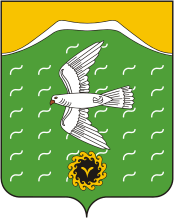         СОВЕТ сельского поселения         Кузяновский сельсовет         муниципального района          Ишимбайский район         Республики БашкортостанСовет  урамы, 46,Көҙән  ауылы, Ишембай районы, Башкортостан Республикаһы453234Тел.; 8(34794) 73-243, факс 73-200.Е-mail: kuzansp@rambler.ru        ул.Советская, 46,        с.Кузяново, Ишимбайский район,        Республика Башкортостан                        453234      Тел.; 8(34794) 73-243, факс 73-200.          Е-mail: kuzansp@rambler.ru